«Бізге аманат...» медиажобасы  АнықтамаҚазан 2022 жыл25 қазан Республика күні аясында «Тәуелсіздік – Алашымның арманы» атты жоспар бойынша «Бізге аманат...» медиажобасы өтті. Жоба барысында С.Сейфуллин атындағы аудандық мұражай әдіскері А.Рымбековадан 8Б сынып оқушысы Мұқатай А. сұхбат алды. Мұндағы басты мақсат: «Мен интеллектуалмын» бағыты бойыншы интеллектуалдық тәрбиені, ақпараттық мәдениетті дамыту. Сұхбат мектептің инстаграмм парақшасында тікелей эфирде өтіп, сақталды. https://www.instagram.com/tv/CkLA5_NPi9k/?igshid=MDE2OWE1N2Q= 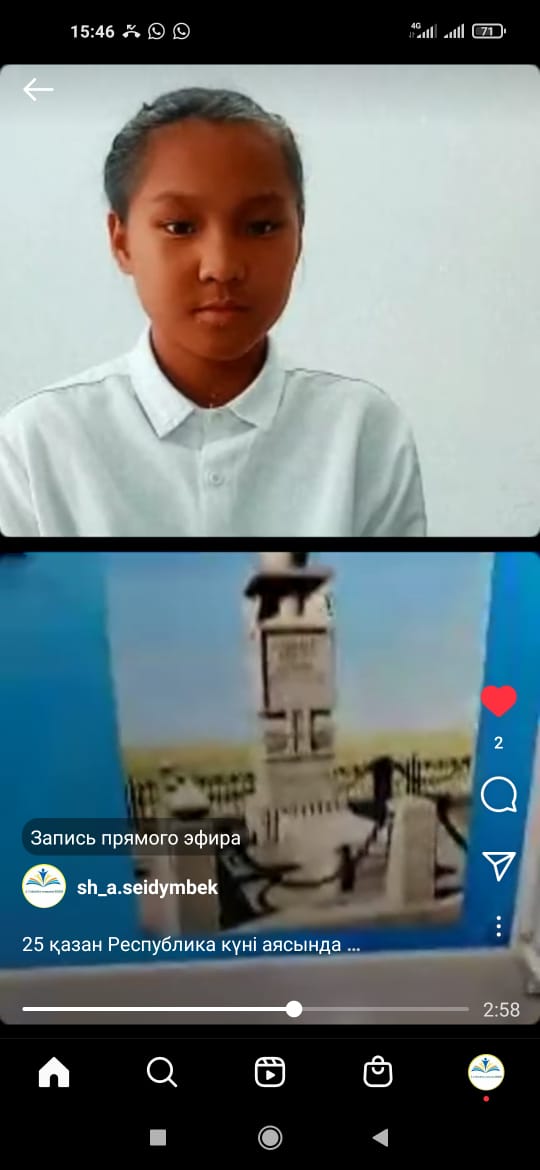 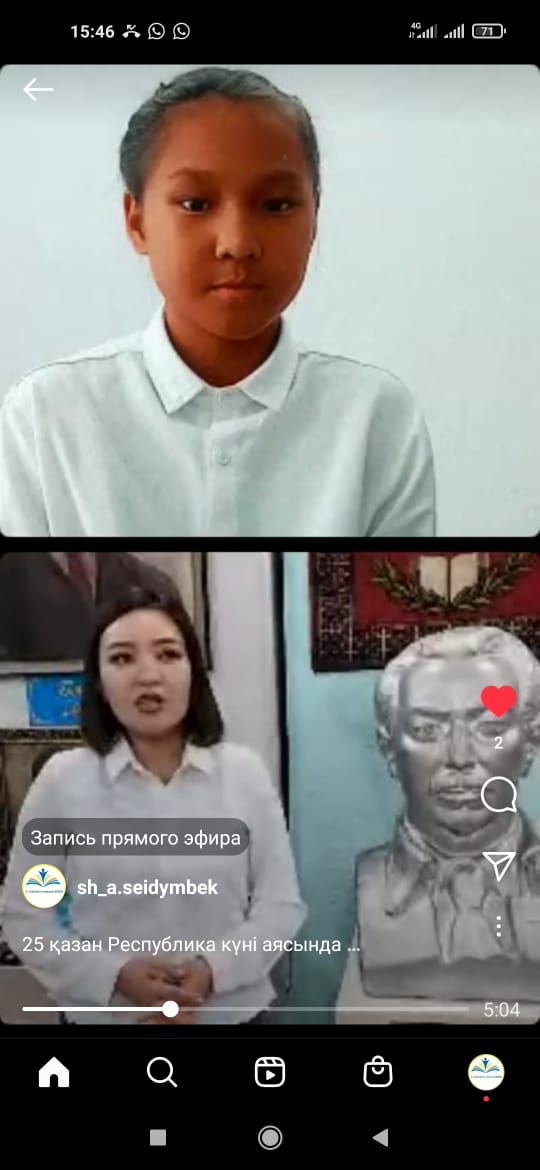 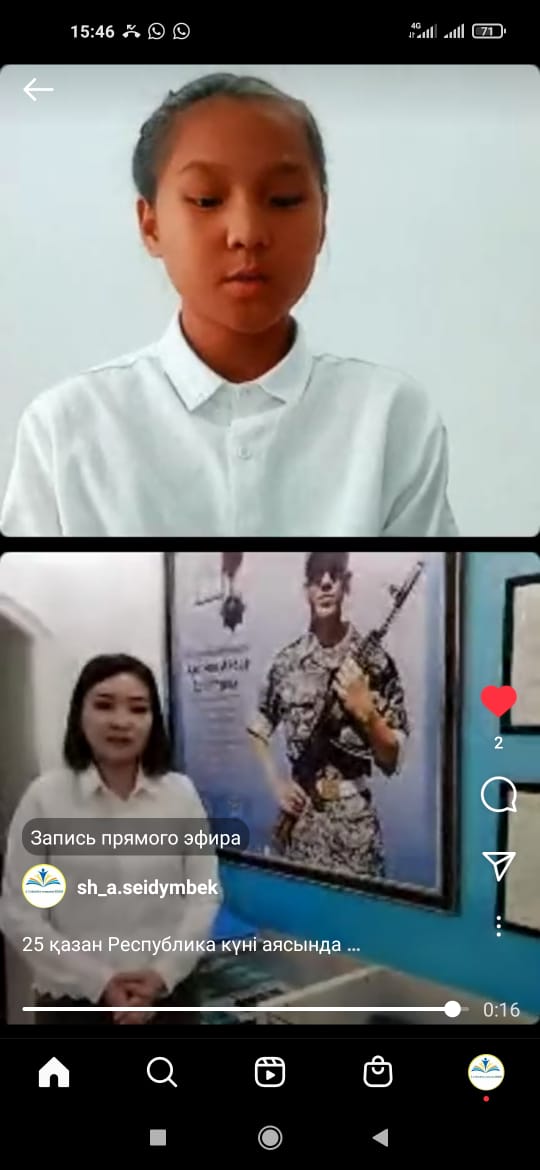 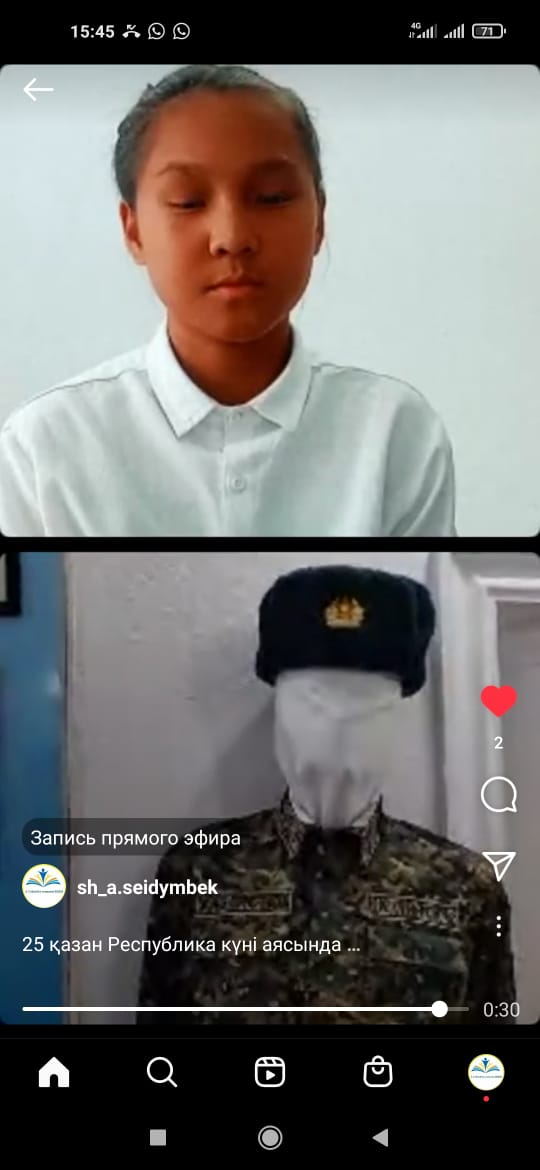 	Тәлімгер: Жангельдина М.Ш